Evaluating Joining Methods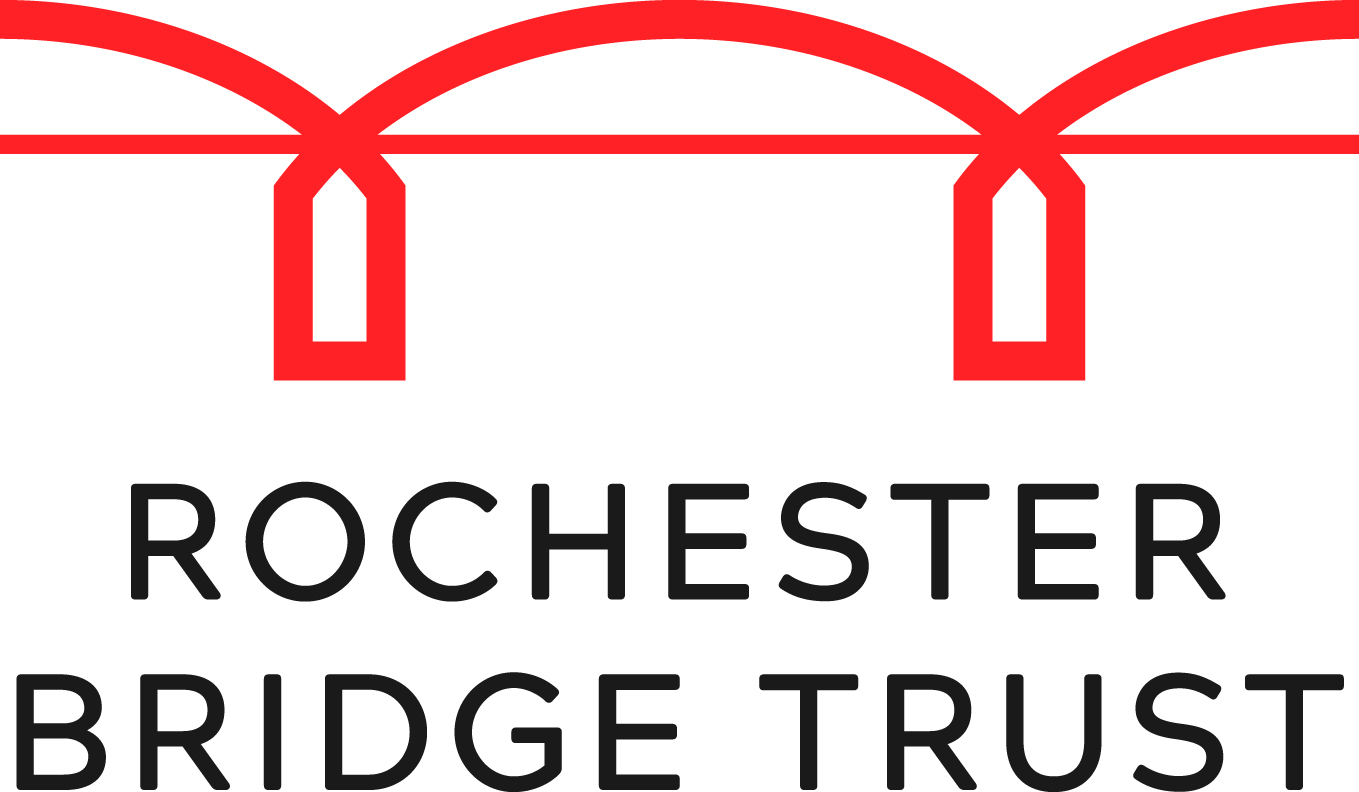 Advantages(Good)Disadvantages (Bad)Which would you want to use and why?(Conclusion)PVA GlueDouble Sided TapeSellotapePritt Stick